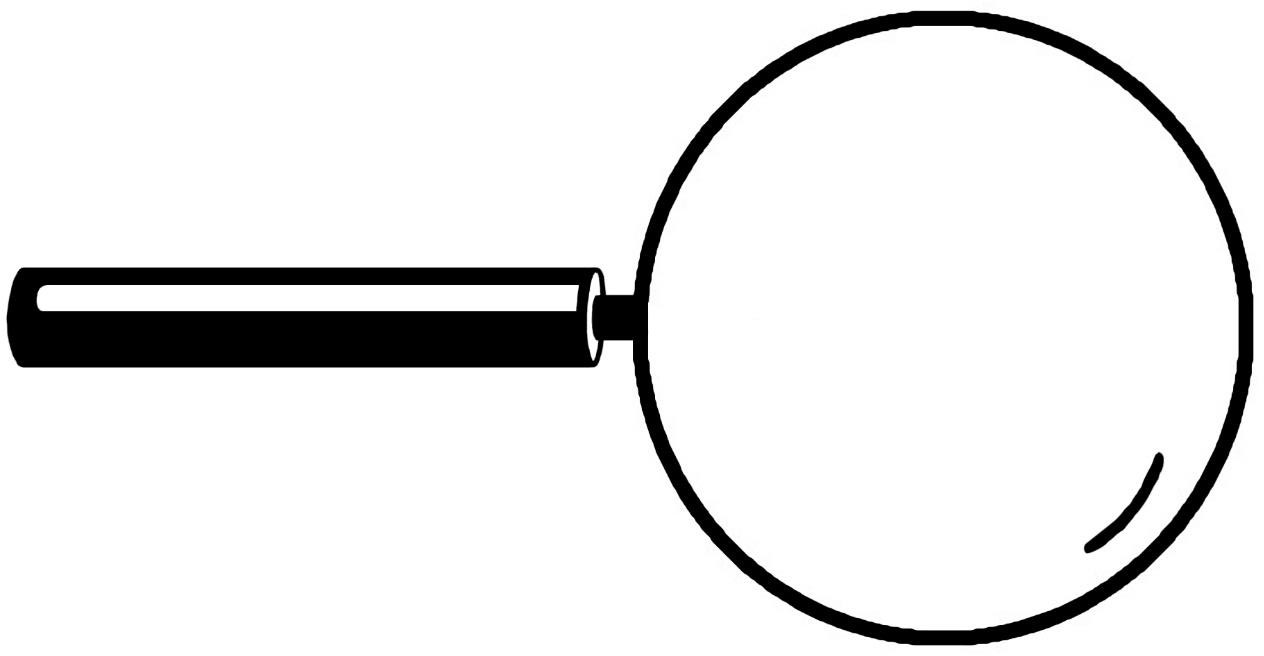 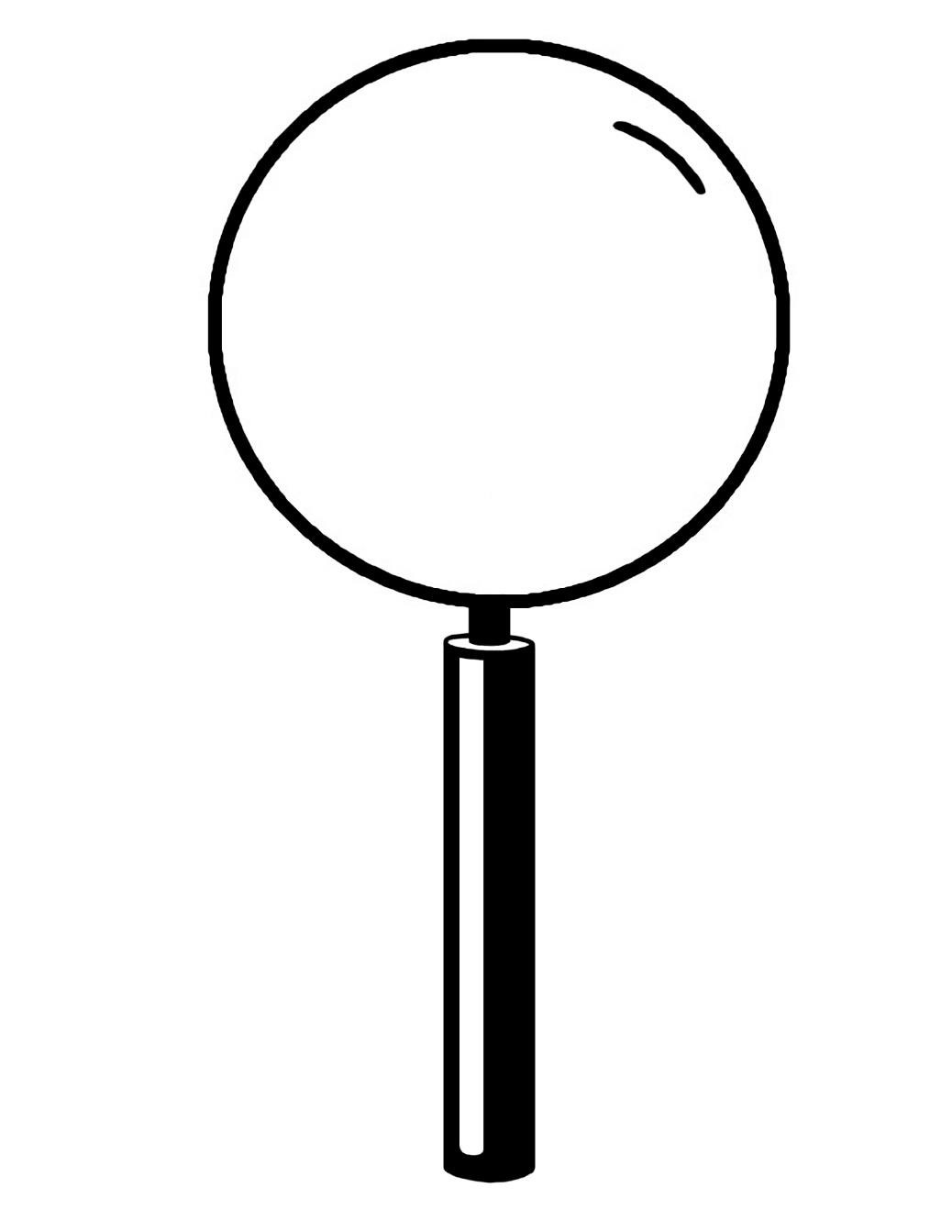 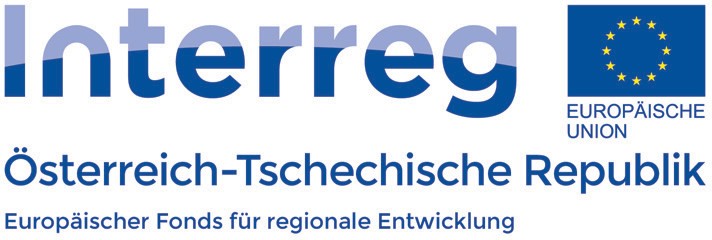 Schneide die Lupen an der strichlierten Linie aus. Klebe sie an der Rückseite zusammen. Mit den anderen Lupen (Tiieren) machst du es genau so. Befestige dann mehrere Lupen übereinander indem du sie nur am Ende des Stiels zusammenklebst. Die Letzte Lupe wird dann ins Lapbook geklebt.Weitere Bodentiere findes du hier: https://www.umweltbildung.enu.at/images/doku//bodenposter.pdf https://www.umweltbildung.enu.at/images/doku/steckbriefe-boden- tiere-ubi.pdf